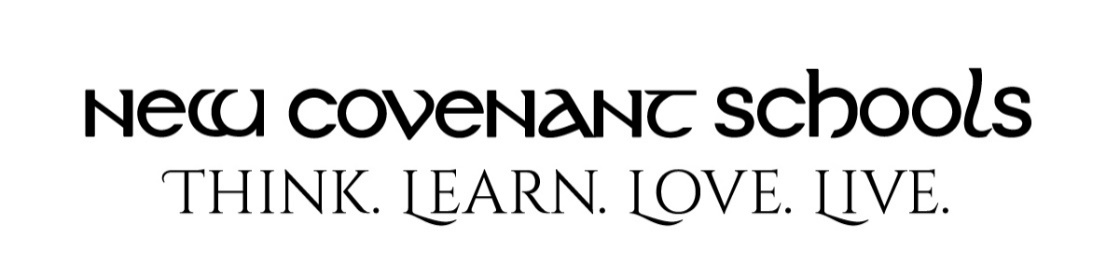 Upcoming Performances and Concert Dress Requirements for Middle School StudentsBelow are the Middle School performances for the 2022-2023 school year.  Attendance and concert dress will be required:Lessons & Carols - Monday, December 12, 2022Spring Concert - Monday, May 22, 2023Required Dress:Lessons & Carols Dress uniform for boys and girls. Boys must wear long Flynn & O’Hara pants (NO shorts).  Girls are required to wear black tights and black Mary Jane or black ballet flats in addition to the dress uniform.Spring Concert:  Regular dress uniform for boys and girls.  